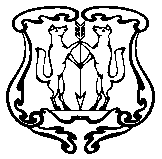 АДМИНИСТРАЦИЯ ГОРОДА ЕНИСЕЙСКАКрасноярского краяПОСТАНОВЛЕНИЕ« 03_»_10  _____ 2022 г.                   г. Енисейск                                       № 383-п О внесении изменений в постановление администрации города Енисейска от 29.07.2022 №289-п «Об утверждении муниципальной программы «Социальная поддержка отдельных категорий граждан города Енисейска», 2023-2025 годы»	В соответствии со статьей 179 Бюджетного кодекса Российской Федерации, руководствуясь статьями 8, 39, 44, 46 Устава города Енисейска, ПОСТАНОВЛЯЮ:Внести в постановление администрации города Енисейска от 29.07.2022 №289-п «Об утверждении муниципальной программы «Социальная поддержка отдельных категорий граждан города Енисейска», 2023-2025 годы» (далее – Постановление) следующие изменения:приложение к Постановлению изложить в новой редакции (прилагается).Контроль за исполнением постановления оставляю за собой.Опубликовать постановление печатном средстве массовой информации «Информационном бюллетене города Енисейска Красноярского края» и разместить на официальном Интернет-портале органов местного самоуправления города Енисейска www.eniseysk.com.Постановление вступает в силу со дня подписания. Глава города                                                                                            В.В. Никольский Носырев Андрей Петрович2-26-84 Приложение к постановлению администрации г. Енисейскаот «  03_» _10____2022 №383-пПаспортмуниципальной программы Общая характеристика текущего состояния соответствующей сферы социально-экономического развития (указывается конкретная сфера реализации муниципальной программы) города Енисейска. Основные цели, задачи и сроки реализации муниципальной программы.Социальная сфера – это совокупность отраслей, обслуживающих базовые социальные потребности населения. К данной сфере относится всё, что обеспечивает жизнедеятельность человека: медицинское сопровождение, предоставление мер социальной поддержки, обеспечение жильем, социализация и другие меры. Разные отрасли социальной сферы оказывают непосредственное влияние на уровень благосостояния и качество жизни населения. 	В соответствии с Решением Енисейского городского Совета депутатов 
в  структуру администрации введена 1 ставка ведущего специалиста по  опеке и попечительству в отношении совершеннолетних граждан город Енисейска,  
в обязанности которого  входит осуществление деятельности по установлению  опеки  и попечительства в отношении лиц, признанных в установленном порядке недееспособными вследствие психического расстройства или ограниченными 
в дееспособности вследствие злоупотребления спиртными напитками или наркотическими средствами, а также совершеннолетних дееспособных лиц, которые по состоянию  здоровья не могут самостоятельно осуществлять и защищать свои права и исполнять обязанности.	По состоянию на 01.07.2022 г. количество совершеннолетних граждан, 
над которыми установлено попечительство составляет 37 человек.Предоставление мер социальной поддержки гражданам по данным мероприятиям носит заявительный принцип, предусматривающий обращение гражданина или его законного представителя в письменной или электронной форме 
в администрацию г. Енисейска.	Пенсию за выслугу лет муниципальным служащим получают ежемесячно 32 человека. Расчет размера пенсии, назначение и выплату осуществляются ведущим специалистом администрации города по опеке и попечительству в отношении совершеннолетних граждан.	Единовременная выплата Почетному гражданину осуществляется один раз в год по заявлению. В 2022 году количество получателей составляет 5 человек. 		Количество совершеннолетних граждан, над которыми установлена опека и (или) попечительство – 37 (ежегодно).	Осуществление социально-правовой защиты детей, установление опеки и попечительства возложено на специалистов по вопросам опеки и попечительства администрации города Енисейска. Реализация муниципальной программы «Поддержка детей-сирот, замещающих семей» в 2020 - 2021 годах позволила снизить количество детей-сирот и детей, оставшихся без попечения родителей, проживающих на территории края, с 13 до 3 человек. Это стало следствием наметившейся в последние годы тенденции 
по снижению числа детей, оставшихся без попечения родителей, выявленных в течение года.В то же время наблюдается стабильность числа детей, оставшихся без попечения родителей, воспитывающихся в семьях граждан, в 2020-2021 годах – 95, в 2022 - 98 году. На 01.07.2022 года под опекой (попечительством) проживает 48 детей. При этом наиболее предпочитаемой гражданами формой на протяжении всего периода является приемная семья. Если по состоянию на 1 января 2021 года в 18 приемных семьях воспитывались 35 детей, в 2022 году численность приемных семей возросла – 22 семей, в них воспитываются 39 приемных детей, 11 детей в семьях усыновителей. В основном в семьи принимаются дети дошкольного или младшего школьного возраста, 
не имеющие значительных отклонений в здоровье.Дети (3 ребенка), не устроенные на семейные формы воспитания, воспитываются в 2 краевых государственных казенных учреждениях для детей-сирот и детей, оставшихся без попечения родителей (далее - детские дома). Данный факт свидетельствует о необходимости дальнейшего развития института социального родительства. Ежегодно выявляется до 15-ти детей данной категории, растет число детей-сирот и детей, оставшихся без попечения родителей, прибывших из других районов Красноярского края, регионов. В последний период времени увеличивается количество обращений граждан по вопросам принятия в семью на воспитание детей - сирот и детей, оставшихся без попечения родителей. Разработаны и реализуются мероприятия, направленные на улучшение положения детей-сирот и детей, оставшихся без попечения родителей, замещающих семей, принявших детей данной категории на воспитание, ощутимы меры материальной поддержки опекунских/ приемных семей. Все дети, находящиеся под опекой, обеспечиваются материально через выплату пособий, в размере, установленном в соответствии с действующим законодательством. Регулярно ведется контроль за использованием опекунами/ попечителями денежных средств, получаемых на содержание подопечных детей. В соответствии с Правилами проводятся плановые проверки материально-бытовых условий проживания детей-сирот и детей, оставшихся без попечения родителей, воспитывающихся в семьях граждан. Все результаты обследований оформляются в форме актов и хранятся в личном деле подопечных детей. Дети-сироты и дети, оставшиеся без попечения родителей, помимо ежемесячного пособия на опекаемых детей, все дети, находящиеся под опекой и попечительством, получают возможность один раз в год бесплатно пройти медицинское обследование, при необходимости получить санаторное лечение. 
В период летних каникул детям-сиротам предоставляется право на бесплатный отдых и оздоровление в санаториях и оздоровительных лагерях. Дети, находящиеся 
на воспитании в приемных, опекунских семьях, получают бесплатное питание 
в образовательных учреждениях.Существующая в городе система сопровождения семей, принявших на воспитание детей-сирот, детей, оставшихся без попечения родителей, позволяет своевременно принимать и отменять решения о передаче под опеку и в приемные семьи детей-сирот, не допуская нарушения прав несовершеннолетних. Однако при этом количество принимаемых решений об отстранении законных представителей от исполнения обязанностей опекуна остается высоким. Так, в 2020 году органами опеки и попечительства приняты меры по отстранению опекунов за ненадлежащее исполнение обязанностей в отношении 2 подопечных, за 2021 год отстранили опекунов 
в отношении 7 детей.Работает Лесосибирский филиал краевого государственного казенного учреждения «Центр развития семейных форм воспитания» (далее Лесосибирский филиал КГКУ «ЦРСФВ, которым осуществляется психолого-педагогическая подготовка граждан, выразивших желание стать опекунами/ попечителями, приемными родителями детей, лишенных родительского попечения.Необходимость социализации детей-сирот и детей, оставшихся без попечения родителей, начинающих самостоятельную жизнь, требует решения вопроса обеспечения их жилыми помещениями.Ведется большая работа по решению таких задач, как сохранность закрепленных жилых помещений за детьми-сиротами и детьми, оставшимися без попечения родителей, а также лиц из их числа; обеспечение детей-сирот и детей, оставшихся без попечения родителей и лиц из их числа, не имеющих закрепленного жилого помещения, жилой площадью не ниже установленных норм, осуществляется учет и обеспечивается сохранность жилых помещений, закрепленных
за несовершеннолетними детьми-сиротами, а также своевременная постановка на учет детей-сирот и детей, оставшихся без попечения родителей в качестве нуждающихся 
в жилом помещении. В результате проверок в 2022 году актами межведомственных комиссий были признаны непригодными для проживания 1 жилое помещение, закрепленное за ребёнком-сирот. 2-е лиц из числа детей данной категории и 5 детей, оставшихся без попечения родителей, поставлены на учет на получение жилых помещений в министерство образования Красноярского края. В настоящее время на учете в качестве нуждающихся в жилом помещении на территории города состоит 68 человек, из них: 35 детей-сирот и детей, оставшихся без попечения родителей 
в возрасте от 14-ти до 18-ти лет, а также 33 лица из их числа (в возрасте от 18-ти лет). В 2021 году было приобретено 13 квартир для лиц из числа детей-сирот и детей, оставшихся без попечения родителей в г. Енисейске. В 2022 году запланировано приобрести 8 жилых помещений для лиц из числа детей-сирот и детей, оставшихся без попечения родителей, приобретено 4 квартиры.Разработка данной программы обусловлена необходимостью разрешения вышеперечисленных проблем с целью реализации приоритетного права каждого ребенка жить и воспитываться в семье, упорядочить соблюдение мер социальной поддержки детей-сирот и детей, оставшихся без попечения родителей.Система мер социальной поддержки отдельных категорий граждан носит заявительный характер и предусматривает разграничение полномочий и соответствующих расходных обязательств по их предоставлению конкретным категориям граждан по уровням бюджетной системы.	Исполнение возложенных на органы местного самоуправления обязательств государства и края по социальной поддержке отдельных категорий граждан, а также многообразие и сложность социальных проблем, связанных с поддержкой лиц пожилого возраста, обусловливает необходимость реализации программы.Целями программы являются: 1. развитие семейных форм воспитания детей-сирот и детей, оставшихся без попечения родителей, оказание государственной поддержки детям-сиротам и детям, оставшимся без попечения родителей, а также лицам из их числа;2. оказание содействия в улучшении жилищных условий детям-сиротам, детям, оставшимся без попечения родителей, лицам из их числа (приобретение, предоставление сертификата, строительство);3. повышение эффективности социальной поддержки отдельных категорий граждан (попечительство и патронаж над совершеннолетними);4. улучшение качества жизни отдельных категорий граждан (выплата пенсии муниципальным служащим г. Енисейска, выплата Почетным гражданам г. Енисейска).Программа ориентирована на выполнение следующих задач: 1. Создание условий, отвечающих современным требованиям, для воспитания детей-сирот и детей, оставшихся без попечения родителей, проживающих 
в замещающих семьях. 2. Обеспечить реализацию мероприятий, направленных на развитие в городе семейных форм воспитания детей-сирот и детей, оставшихся без попечения родителей.3. Приобретение (строительство) жилья для детей-сирот, детей оставшихся 
без попечения родителей, лицам из числа детей-сирот и детей, оставшихся без попечения родителей.4. Своевременное и адресное предоставление мер социальной поддержки гражданам старшего поколения, в соответствии с полномочиями муниципалитета.5. Создание условий для обеспечения реализации программы.Срок реализации муниципальной программы 2023 год и плановый период 2024-2025 годы.2. Перечень подпрограмм, отдельных мероприятий и механизм реализации муниципальной программы		Финансирование программы осуществляется за счет средств бюджета города Енисейска, краевого и федерального бюджетов в соответствии со сводной бюджетной росписью.Реализация мероприятий программы будет осуществляться в соответствии 
с действующим законодательством и нормативными правовыми актами Красноярского края и города Енисейска и способствовать своевременному и в полном объеме выполнению переданных государственных полномочий по социальной поддержке отдельных категорий граждан, имеющих на нее право в соответствии с действующим законодательством и обратившихся за ее получением; созданию условий для повышения качества жизни отдельных категорий граждан.Мероприятия программы сформированы для достижения целей по оказанию социальной поддержки отдельной категории граждан и предоставлена 
в приложении 1 к настоящей программе: Подпрограмма 1. Повышение качества жизни отдельных категорий граждан.	мероприятие 1.1 «Организация и осуществление деятельности по опеке и попечительству в отношении несовершеннолетних»;	Мероприятие 1.2 «Установление опеки и (или) попечительства над совершеннолетними гражданами»;	Мероприятия 1.3 «Социальные выплаты на приобретение жилых помещений гражданам, проживающим на территории края, достигшим возраста 23 лет и старше, имевшим в соответствии с федеральным законодательством статус детей-сирот, детей оставшихся без попечения родителей, лиц из числа детей-сирот и детей, оставшихся без попечения родителей»;Мероприятие 1.4 «Субвенции бюджетам муниципальных образований 
на предоставление жилых помещений детям-сиротам и детям, оставшимся 
без попечения родителей, лицам из их числа по договорам найма специализированных жилых помещений».Подпрограмма 2. Финансовое обеспечение отдельных категорий граждан. Мероприятие 2.1 «Доплата к пенсиям муниципальным служащим»;Мероприятие 2.2. «Выплаты почетным гражданам г.Енисейска ежегодного материального поощрения».Главным распорядителем бюджетных средств является администрация города Енисейска.3. Перечень нормативных правовых актов, которыенеобходимы для реализации мероприятийпрограммыАдминистрация города Енисейска в своей деятельности руководствуется Конституцией Российской Федерации, Федеральными законами, законами и иными нормативными актами Российской Федерации и Красноярского края, Уставом города Енисейска, иными правовыми актами города Енисейска.Основные приоритеты Программы сформированы с учетом целей и задач, представленных в следующих нормативных правовых актах:	Семейный кодекс Российской Федерации;         Гражданский кодекс Российской Федерации;         Федеральный закон Российской Федерации от 24.04.2008 года № 48-ФЗ «Об опеке и попечительстве»;	Федеральный Закон от 21.12.1996 № 159-ФЗ «О дополнительных гарантиях     
по социальной поддержке детей-сирот и детей, оставшихся без попечения родителей»;	Федеральный закон от 06.10.2003 № 131-ФЗ «Об общих принципах организации местного самоуправления в Российской Федерации; 	Федеральный закон от 28.12.2013 № 442-ФЗ «Об основах социального обслуживания граждан в Российской Федерации»;	Федеральный закон Российской Федерации от 24.061999 № 120 ФЗ «Об основах системы профилактики безнадзорности и правонарушений несовершеннолетних»;	Постановление Правительства Российской Федерации от 18 мая 2009 года № 423 «Об отдельных вопросах осуществления опеки и попечительства в отношении несовершеннолетних граждан»;	Закон Красноярского края от 20.12.2007 № 4-1089 «О наделении органов местного самоуправления муниципальных районов, муниципальных округов и городских округов края государственными полномочиями по организации и осуществлению деятельности по опеке и попечительству»	Закон Красноярского края от 24.12.2009 № 9-4225 «О наделении органов местного самоуправления муниципальных районов, муниципальных округов и городских округов края государственными полномочиями по обеспечению жилыми помещениями детей-сирот и детей, оставшихся без попечения родителей, лиц из числа детей-сирот и детей, оставшихся без попечения родителей» (вместе с «Порядком определения общего объема субвенций бюджетам муниципальных районов, муниципальных округов и городских округов края на осуществление государственных полномочий по обеспечению жилыми помещениями детей-сирот и детей, оставшихся без попечения родителей, лиц из числа детей-сирот и детей, оставшихся без попечения родителей, лиц, которые относились к категории детей-сирот и детей, оставшихся без попечения родителей, лиц из числа детей-сирот и детей, оставшихся без попечения родителей, и достигли возраста 23 лет»);	Закон Красноярского края от 02.11.2000 № 12-961 «О защите прав ребёнка»;Закон Красноярского края от 24.04.2008 № 5-1565 «Об особенностях правового регулирования муниципальной службы в Красноярском крае» (вместе с «Типовым положением о проведении аттестации муниципальных служащих в Красноярском крае»);Закон Красноярского края от 11.07.2019 № 7-2988 «О наделении органов местного самоуправления муниципальных районов, муниципальных округов и городских округов края государственными полномочиями по организации и осуществлению деятельности по опеке и попечительству в отношении совершеннолетних граждан, а также в сфере патронажа» (вместе с «Порядком определения общего объема субвенций, предоставляемых бюджетам муниципальных районов, муниципальных округов и городских округов края на осуществление органами местного самоуправления муниципальных районов, муниципальных округов и городских округов края государственных полномочий по организации и осуществлению деятельности по опеке и попечительству в отношении совершеннолетних граждан, а также в сфере патронажа»);Закон Красноярского края от 08.07.2021 №11-5328 «О мере социальной поддержки граждан, достигших возраста 23 лет и старше, имевших в соответствии 
с федеральным законодательством статус детей-сирот, детей, оставшихся 
без попечения родителей, лиц из числа детей-сирот и детей, оставшихся без попечения родителей»;Постановлением Правительства Российской Федерации от 15.04.2014 № 296 
«Об утверждении государственной программы Российской Федерации «Социальная поддержка граждан»;Решение Енисейского городского Совета депутатов от 18.03.2019 № 41-330 
«Об утверждении Стратегии социально-экономического развития города Енисейска Красноярского края до 2030 года»;	Решение Енисейского городского Совета депутатов от 29.06.2009 №59-419 
«Об утверждении положения «О почетном звании «Почетный гражданин города Енисейска»; 	Решение Енисейского городского Совета депутатов от 01.03.2017 №17-156 
«Об утверждении Положения об условиях и порядке предоставления муниципальному служащему права на пенсию за выслугу лет за счет средств бюджета города Енисейска»;Решением Енисейского городского совета от 26.05.2021 № 9-74 «О внесении изменений в Решение Енисейского городского Совета депутатов от 01.03.2017 № 17-156 «Об утверждении Положения об условиях и порядке предоставления муниципальному служащему права на пенсию за выслугу лет за счет средств бюджета города Енисейска» (изменения в разделе «2.Размер пенсии за выслугу лет»)	Постановление администрации города Енисейска от 19.02.2008 №148-п 
«О компенсации расходов, связанных с оказанием мер социальной поддержки почетным гражданам города Енисейска»;Распоряжение администрации г. Енисейска от 15.02.2016 № 116-р «О порядке расходования краевых субвенций на приобретение жилых помещений детям-сиротам, детям, оставшимся без попечения родителей, а также лицам из их числа в городе Енисейске»;Распоряжение администрации г. Енисейска от 11.04.2016 № 383-р 
«Об утверждении межведомственной комиссии по проведению приема-передачи жилых помещений детям-сиротам, детям, оставшимся без попечения родителей, и лицам из их числа».4. Перечень целевых индикаторов и показателейрезультативности муниципальной программыЦелевые индикаторы и показатели результативности муниципальной программы определяются в соответствии с:Указом Президента Российской Федерации от 28.04.2008 № 607 «Об оценке эффективности деятельности органов местного самоуправления городских округов и муниципальных районов»;Постановлением Правительства Российской Федерации от 17.12.2012 №1317 
«О мерах по реализации Указа Президента Российской Федерации от 28.04.2008 №607 «Об оценке эффективности деятельности органов местного самоуправления городских округов и муниципальных районов».Программой установлены следующие целевые индикаторы: Доля детей-сирот и детей, оставшихся без попечения родителей, переданных на воспитание в семьи, в общей численности детей-сирот и детей, оставшихся без попечения родителей на уровне 98 % в 2023 - 2025 годах;доля отмененных решений о передаче ребенка под опеку и попечительство (в том числе в приемную семью) в общей численности детей, находящихся на воспитании в замещающих семьях;доля обратившихся граждан для установления опеки и (или) попечительства над совершеннолетними составит 100%.количество граждан, из числа детей-сирот и детей, оставшихся без попеченияродителей, улучшивших жилищные условия;		5. доля граждан, имеющих право на получение пенсии за выслугу лет;6. доля граждан получателей выплаты Почетный гражданин города.Показатели результативности: доля детей-сирот и детей, оставшихся без попечения родителей, переданных 
на воспитание в семьи, в общей численности детей-сирот и детей, оставшихся 
без попечения родителей, на уровне 100 % в 2023 - 2025 годах;доля отмененных решений о передаче ребенка под опеку и попечительство 
(в том числе в приемную семью) в общей численности детей, находящихся на воспитании в замещающих семьях на уровне 100 % в 2023 - 2025 годах;доля обратившихся граждан для установления опеки и (или) попечительства над совершеннолетними составит 100%;количество граждан, из числа детей-сирот и детей, оставшихся без попеченияродителей, улучшивших жилищные условия за 2023 - 2025 годы.Показатели (индикаторы) мероприятий отражены в приложении №3 
к муниципальной программе.5. Ресурсное обеспечение муниципальной программыза счет средств бюджета города, вышестоящих бюджетови внебюджетных источниковРесурсное обеспечение настоящей Программы осуществляется за счет средств краевого и федерального бюджетов. Ответственными исполнителями за реализацию мероприятий настоящей Программы является Администрация города Енисейска.                    Объем финансовых ресурсов, необходимых для реализации мероприятий настоящей Программы, сформирован исходя из принципа востребованности поддержки отдельной категории граждан: детей-сирот, детей, оставшихся без попечения родителей, лиц, из их числа, совершеннолетних недееспособных граждан.Объем бюджетных ассигнований на реализацию Программы составляет – 21 638 000,0 руб., в том числе:на 2023 год, всего – 10 324 600,0 руб., в том числе:Средства бюджета города – 1 539 300,0 руб.Средства краевого бюджета – 8 785 300,0 руб.на 2024 год, всего – 5 656 700,0 руб., в том числе:Средства бюджета города – 1 539 300,0 руб. Средства краевого бюджета – 4 117 400,0 руб.на 2025 год, всего -  5 656 700,0 руб., в том числе:Средства бюджета города – 1 539 300,0 руб. Средства краевого бюджета – 4 117 400,0 руб.Информация о расходах на реализацию муниципальной программы в разрезе мероприятий представляется по годам согласно приложению 5 к муниципальной программе.6. Подпрограммы, реализуемые в рамках муниципальной программы6.1. Подпрограмма 1. Повышение качества жизни отдельных категорий гражданПаспорт подпрограммымероприятие 1.1 «Организация и осуществление деятельности по опеке и попечительству в отношении несовершеннолетних», исполнителем которого является Администрация г. Енисейска (главный специалист по вопросам опеки и попечительства) и несёт ответственность за их выполнение, а также целевое использование средств краевого бюджета, предусмотренных на их реализацию. Реализация мероприятия осуществляется путем предоставления субвенции администрации г. Енисейска на основании Закона Красноярского края от 20.12.2007 № 4-1089 «О наделении органов местного самоуправления муниципальных районов, муниципальных округов и городских округов края государственными полномочиями по организации и осуществлению деятельности по опеке и попечительству». Порядок предоставления субвенции на осуществление органами местного самоуправления муниципальных образований Красноярского края государственных полномочий по организации и осуществлению деятельности по опеке и попечительству в отношении несовершеннолетних утвержден Постановлением Правительства края от 19.06.2019 № 317-п. Подготовка граждан, выразивших желание принять детей-сирот и детей, оставшихся без попечения родителей, на семейные формы устройства осуществляется министерством образования Красноярского края путем предоставления субсидий социально ориентированным некоммерческим организациям для подготовки граждан, выразивших желание принять детей-сирот и детей, оставшихся без попечения родителей, на семейные формы устройства.	Мероприятие 1.2 «Установление опеки и (или) попечительства над совершеннолетними гражданами» исполнителем которого является Администрация 
г. Енисейска (ведущий специалист по опеке и попечительству над совершеннолетними гражданами) и несёт ответственность за их выполнение, а также целевое использование средств краевого бюджета, предусмотренных на их реализацию.	Мероприятия 1.3 «Социальные выплаты на приобретение жилых помещений гражданам, проживающим на территории края, достигшим возраста 23 лет и старше, имевшим в соответствии с федеральным законодательством статус детей-сирот, детей оставшихся без попечения родителей, лиц из числа детей-сирот и детей, оставшихся без попечения родителей» исполнителем которого является Администрация города Енисейска (ведущий специалист по реализации жилищных программ) и несёт ответственность за их выполнение, а также целевое использование средств краевого бюджета, предусмотренных на их реализацию.Мероприятие 1.4 «Субвенции бюджетам муниципальных образований 
на предоставление жилых помещений детям-сиротам и детям, оставшимся 
без попечения родителей, лицам из их числа по договорам найма специализированных жилых помещений» включает в себя – приобретение жилых помещений лицам из категории детей-сирот, детей, оставшихся без попечения родителей, в соответствии с заключенным ежегодным Соглашением между Министерством строительства Красноярского края и администрацией города Енисейска, которые несут ответственность за выполнение программных мероприятий и использование средств, предоставленных краевым и федеральным бюджетами. Исполнителем мероприятия является Администрация города Енисейска (руководитель Муниципальное казенное учреждение «Управление муниципальным имуществом» далее МКУ «УМИ»). 6.2. Подпрограмма 2. Финансовое обеспечение отдельных категорий граждан.Паспорт подпрограммыМероприятие 2.1 «Доплата к пенсиям муниципальным служащим». Положение об условиях и порядке предоставления муниципальному служащему права на пенсию за выслугу лет за счет средств бюджета города Енисейска, утверждено Решением Енисейского городского Совета депутатов от 01.03.2017 № 17-156 «Об утверждении Положения об условиях и порядке предоставления муниципальному служащему права на пенсию за выслугу лет за счет средств бюджета города Енисейска», Решением Енисейского городского совета от 26.05.2021 № 9-74 «О внесении изменений в Решение Енисейского городского Совета депутатов 
от 01.03.2017 № 17-156 «Об утверждении Положения об условиях и порядке предоставления муниципальному служащему права на пенсию за выслугу лет за счет средств бюджета города Енисейска» (изменения в разделе 2. «Размер пенсии за выслугу лет»). Исполнителем мероприятия является Администрация города Енисейска (ведущий специалист по опеке и попечительству над совершеннолетними гражданами), несёт ответственность за их выполнение, а также целевое использование средств, предусмотренных на их реализацию.Мероприятие 2.2. «Выплаты почетным гражданам г.Енисейска ежегодного материального поощрения»: звание присваивается решением Енисейского городского Совета депутатов, основанием для присвоения звания является высокий авторитет у жителей города, обретенный длительной полезной деятельностью, выдающимися результатами для города Енисейска. Исполнителем является Администрация г. Енисейска (ведущий специалист по опеке и попечительству над совершеннолетними гражданами), несёт ответственность за их выполнение, а также целевое использование средств, предусмотренных на реализацию мероприятий.Приложение 1к муниципальной программе «Социальная поддержка отдельных категорий граждан города Енисейска, 2023-2025 годы»Переченьмероприятий муниципальной программыПриложение 2к муниципальной программе «Социальная поддержка отдельных категорий граждан города Енисейска, 2023-2025 годы»Переченьнормативных правовых актов администрации города,которые необходимо принять в целях реализации мероприятиймуниципальной программыПриложение 3к муниципальной программе «Социальная поддержка отдельных категорий граждан города Енисейска, 2023-2025 годы»Сведенияо целевых индикаторах муниципальной программы, и их значенияхПриложение 3.1к муниципальной программе «Социальная поддержка отдельных категорий граждан города Енисейска, 2023-2025 годы»Результаты муниципальной программыПриложение 4к муниципальной программе «Социальная поддержка отдельных категорий граждан города Енисейска, 2023-2025 годы»Прогнозсводных показателей муниципальных заданий на оказаниемуниципальных услуг (выполнение работ) муниципальнымиучреждениями по программеТыс. рублейПриложение 5к муниципальной программе «Социальная поддержка отдельных категорий граждан города Енисейска, 2023-2025 годы»Распределениепланируемых расходов по мероприятиям муниципальной программырублейПриложение 6к муниципальной программе «Социальная поддержка отдельных категорий граждан города Енисейска, 2023-2025 годы»Распределениепланируемых объемов финансирования муниципальной программыпо источникам финансированиярублейНаименование муниципальной программыСоциальная поддержка отдельных категорий граждан города Енисейска, 2023-2025 годы (далее – муниципальная программа)Администратор муниципальной программыТихонова Ольга Юрьевна, заместитель главы города
по социальным и общим вопросамОтветственные исполнители мероприятий муниципальной программыГлавный специалист по вопросам опеки и попечительства;Ведущий специалист по опеке и попечительству над совершеннолетними гражданами;Руководитель МКУ «Управления муниципальным имуществом г. Енисейска»;Ведущий специалист по реализации жилищных программ Связь с государственной программой Красноярского краяГосударственная программа Красноярского края «Развитие образования», утвержденная постановлением Правительства Красноярского края от 30.09.2013 № 508-п, подпрограмма 4 «Государственная поддержка детей-сирот, расширение практики применения семейных форм воспитания»,Государственная программа Красноярского края «Создание условий для обеспечения доступным и комфортным жильем граждан», утвержденная Постановлением Правительства Красноярского края от 30.09.2013 № 514-п, подпрограмма № 4 «Улучшение жилищных условий отдельных категорий граждан», мероприятия №№ 16, 17, 19, 20;Государственная программа Красноярского края «Развитие системы социальной поддержки граждан», утвержденная Постановлением Правительства Красноярского края 
от 30.09.2012 № 507-п.Цели муниципальной программыРазвитие семейных форм воспитания детей-сирот и детей, оставшихся без попечения родителей, государственная поддержка детей-сирот и детей, оставшихся без попечения родителей, а также лиц из числа детей-сирот и детей, оставшихся без попечения родителей.2. Оказание содействия в улучшении жилищных условий детям-сиротам, детям, оставшимся без попечения родителей, лицам из их числа (строительство, приобретение, предоставление сертификата).3. Повышение эффективности социальной поддержки отдельных категорий граждан (опека и патронаж над совершеннолетними).Улучшение качества жизни отдельных категорий граждан (выплата пенсии муниципальным служащим г. Енисейска, выплата Почетным гражданам г. Енисейска).Социальная поддержка совершеннолетних граждан города Енисейска.Задачи муниципальной программыСоздание условий, отвечающих современным требованиям, для воспитания детей-сирот и детей, оставшихся без попечения родителей, проживающих в замещающих семьях. 2. Обеспечить реализацию мероприятий, направленных
на развитие в городе семейных форм воспитания детей-сирот и детей, оставшихся без попечения родителей.3. Приобретение (строительство) жилья для детей-сирот, детей оставшихся без попечения родителей, лицам из числа детей-сирот и детей, оставшихся без попечения родителей.4. Своевременное и адресное предоставление мер социальной поддержки гражданам старшего поколения, направленное на повышение качества жизни отдельных категорий граждан. 5.  Создание условий для обеспечения реализации программы ПодпрограммыПодпрограмма 1. Повышение качества жизни отдельных категорий граждан.Подпрограмма 2. Финансовое обеспечение отдельных категорий граждан.Сроки реализации муниципальнойпрограммы2023 год и плановый период 2024 - 2025 годовЦелевые индикаторысохранение доли детей-сирот и детей, оставшихся 
без попечения родителей, переданных на воспитание в семьи, 
в общей численности детей-сирот и детей, оставшихся 
без попечения родителей, на уровне 100 % в 2023 - 2025 годах;доля отмененных решений о передаче ребенка под опеку и попечительство (в том числе в приемную семью) в общей численности детей, находящихся на воспитании в замещающих семьях;количество граждан, из числа детей-сирот и детей, оставшихся без попечения родителей, улучшивших жилищные условия за 2023 - 2025 годы;доля обратившихся граждан для установления опеки и (или) попечительства над совершеннолетними составит 100%.Объемы бюджетных ассигнований муниципальной программыОбъем бюджетных ассигнований на реализацию Программы составляет – 21 638 000,0 руб., в том числе:на 2023 год, всего – 10 324 600,0 руб., в том числе:Средства бюджета города – 1 539 300,0 руб.Средства краевого бюджета – 8 785 300,0 руб.на 2024 год, всего – 5 656 700,0 руб., в том числе:Средства бюджета города – 1 539 300,0 руб. Средства краевого бюджета – 4 117 400,0 руб.на 2025 год, всего -  5 656 700,0 руб., в том числе:Средства бюджета города – 1 539 300,0 руб. Средства краевого бюджета – 4 117 400,0 руб.Наименование подпрограммыПовышение качества жизни отдельных категорий гражданОтветственные исполнители мероприятий подпрограммыАдминистрация г. ЕнисейскаЗадачи подпрограммы1. Создание условий, отвечающих современным требованиям, для воспитания детей-сирот и детей, оставшихся без попечения родителей, проживающих в замещающих семьях. 2. Обеспечить реализацию мероприятий, направленных
на развитие в городе семейных форм воспитания детей-сирот и детей, оставшихся без попечения родителей.3. Приобретение (строительство) жилья для детей-сирот, детей оставшихся без попечения родителей, лицам из числа детей-сирот и детей, оставшихся без попечения родителей.Объемы бюджетных ассигнований подпрограммыОбъемы бюджетных ассигнований подпрограммы представлены в приложении 5 к муниципальной программеНаименование подпрограммыФинансовое обеспечение отдельных категорий граждан.Ответственные исполнители мероприятий подпрограммыАдминистрация г. ЕнисейскаЗадачи подпрограммы1. Своевременное и адресное предоставление мер социальной поддержки гражданам старшего поколения, направленное на повышение качества жизни отдельных категорий граждан. 2. Создание условий для обеспечения реализации программы Объемы бюджетных ассигнований подпрограммыОбъемы бюджетных ассигнований подпрограммы представлены в приложении 5 к муниципальной программе№ п/пНаименование мероприятияОтветственный исполнитель мероприятияСрокСрокОжидаемый результат (краткое описание)Связь с показателями муниципальной программы№ п/пНаименование мероприятияОтветственный исполнитель мероприятияначала реализацииокончания реализацииОжидаемый результат (краткое описание)Связь с показателями муниципальной программы12345671Муниципальная программа «Социальная поддержка отдельным категориям граждан города Енисейска»Муниципальная программа «Социальная поддержка отдельным категориям граждан города Енисейска»Муниципальная программа «Социальная поддержка отдельным категориям граждан города Енисейска»Муниципальная программа «Социальная поддержка отдельным категориям граждан города Енисейска»Муниципальная программа «Социальная поддержка отдельным категориям граждан города Енисейска»Муниципальная программа «Социальная поддержка отдельным категориям граждан города Енисейска»2Мероприятие 1.1«Организация и осуществление деятельности по опеке и попечительству в отношении несовершеннолетних» (в соответствии с Законом края от 20.12.2007 № 4-1089)Администрация города Енисейска(ответственный - главный специалист по вопросам опеки и попечительства)20232025пройдут подготовку для исполнения функций приемных родителей и опекунов: в 2023 - 2025 годах - 8 чел. ежегодно. Будет оказана консультативная, психологическая, юридическая помощь лицам, принявшим в семью ребенка-сироту, или ребенка, оставшегося без попечения родителей, на воспитание, усыновление (удочерение), взявшим под опеку (попечительство), создавшим приемную семью: в 2023 - 2025 годах – 60 чел. ежегодно;100 % определение детей-сирот и детей, оставшихся без попечения родителей, в замещающие семьи.Влияет на показатель результативности «детей-сирот и детей, оставшихся без попечения родителей, переданных на воспитание в семьи, в общей численности детей-сирот и детей, оставшихся без попечения родителей, на уровне 100 % в 2023 - 2025 годах; долю отмененных решений о передаче ребенка под опеку и попечительство 
(в том числе в приемную семью) 
в общей численности детей, находящихся на воспитании 
в замещающих семьях на уровне 100 % в 2023 - 2025 годах3Мероприятие 1.2«Установление опеки и (или) попечительства над совершеннолетними гражданами» Администрация города Енисейска(ответственный - ведущий специалист по опеке и попечительству над совершеннолетними гражданами)20232025Будет оказана консультативная, психологическая, юридическая помощь попечителям: в 2023 - 2025 годах – 37 чел. ежегодно;100 % определение попечителя недееспособному совершеннолетнему гражданину.Влияет на показатель результативности «количество обратившихся граждан для установления попечительства над совершеннолетними»4Мероприятие 1.3 «Социальные выплаты на приобретение жилых помещений гражданам, проживающим на территории края, достигшим возраста 23 лет и старше, имевшим в соответствии с федеральным законодательством статус детей-сирот, детей оставшихся без попечения родителей, лиц из числа детей-сирот и детей, оставшихся без попечения родителей» Администрация города Енисейска(ответственный - ведущий специалист по реализации жилищных программ)20232025уровень освоения средств - не менее 95%Влияет на показатель результативности «количество граждан, из числа детей-сирот и детей, оставшихся без попеченияродителей, улучшивших жилищные условия за 2023 - 2025 годы»5Мероприятие 1.4 «Субвенции бюджетам муниципальных образований 
на предоставление жилых помещений детям-сиротам и детям, оставшимся 
без попечения родителей, лицам из их числа по договорам найма специализированных жилых помещений» (в соответствии с Законом края от 24.12.2009 № 9-4225)Администрация города Енисейска(ответственный - исполняющий обязанности руководителя МКУ «Управления муниципальным имуществом г. Енисейска»)20232025численность детей-сирот и детей, оставшихся без попечения родителей, лиц из числа детей-сирот и детей, оставшихся без попечения родителей, обеспеченных благоустроенными жилыми помещениями специализированного жилищного фонда по договорам найма специализированных жилых помещений -  человека, из них:в 2023 году - 8 человека;в 2024 году - 10 человека;в 2025 году - 12 человекаВлияет на показатель результативности «Количество граждан из числа детей-сирот, детей, оставшихся без попечения родителей, обеспеченных жилыми помещениями»6Мероприятие 2.1 «Доплата к пенсиям муниципальным служащим» (Администрация города Енисейска(ответственный - ведущий специалист по опеке и попечительству над совершеннолетними гражданами)20232025Уровень освоения 100 %Влияет на показатель результативности «долю граждан, имеющих право на получение пенсии за выслугу лет»7Мероприятие 2.2. «Выплаты почетным гражданам г.Енисейска ежегодного материального поощрения» Администрация города Енисейска(ответственный - ведущий специалист по опеке и попечительству над совершеннолетними гражданами)20232025Уровень освоения 100 %Влияет на показатель результативности «долю граждан получателей выплаты Почетный гражданин города»№ п/пНаименование нормативного правового актаПредмет регулирования, основное содержаниеОтветственный исполнитель и соисполнителиОжидаемые сроки принятия                   (год, квартал)123451---2и т.д.№ п/пНаименование показателяТип показателяБазовое значениеБазовое значениеПЕРИОД, годыПЕРИОД, годыПЕРИОД, годы№ п/пНаименование показателяТип показателяБазовое значениеБазовое значение202320242025№ п/пНаименование показателяТип показателяЗначениеДата2023202420251.Доля детей-сирот и детей, оставшихся без попечения родителей, переданных на воспитание в семьи, в общей численности детей-сирот и детей, оставшихся без попечения родителейосновной86.401.01.202386,898,098,02доля отмененных решений о передаче ребенка под опеку и попечительство (в том числе в приемную семью) в общей численности детей, находящихся на воспитании в замещающих семьяхгос. стат. отчетность1.101.01.20231,11,00,983.доля обратившихся граждан для установления опеки и (или) попечительства над совершеннолетнимиосновной10001.01.20231001001004.количество граждан, из числа детей-сирот и детей, оставшихся без попечения родителей, улучшивших жилищные условияосновной10001.01.202381015№ п/пНаименование задачи, результатаСрокХарактеристика результатаСоздание условий, отвечающих современным требованиям, для воспитания детей-сирот и детей, оставшихся без попечения родителей, проживающих в замещающих семьях. Обеспечить реализацию мероприятий, направленных на развитие в городе семейных форм воспитания детей-сирот и детей, оставшихся без попечения родителей.Создание условий, отвечающих современным требованиям, для воспитания детей-сирот и детей, оставшихся без попечения родителей, проживающих в замещающих семьях. Обеспечить реализацию мероприятий, направленных на развитие в городе семейных форм воспитания детей-сирот и детей, оставшихся без попечения родителей.Создание условий, отвечающих современным требованиям, для воспитания детей-сирот и детей, оставшихся без попечения родителей, проживающих в замещающих семьях. Обеспечить реализацию мероприятий, направленных на развитие в городе семейных форм воспитания детей-сирот и детей, оставшихся без попечения родителей.Создание условий, отвечающих современным требованиям, для воспитания детей-сирот и детей, оставшихся без попечения родителей, проживающих в замещающих семьях. Обеспечить реализацию мероприятий, направленных на развитие в городе семейных форм воспитания детей-сирот и детей, оставшихся без попечения родителей.1.1.Увеличение доли детей-сирот и детей, оставшихся без попечения родителей, переданных на воспитание в семьи, в общей численности детей-сирот и детей, оставшихся без попечения родителей до 86,8% в 2022 году и 98 % к 2025 году 2023 года – 2025 годОтчет администрации города об определении детей-сирот и детей, оставшихся без попечения родителей, переданных на воспитание в семьи, в общей численности детей-сирот и детей, оставшихся без попечения родителей.2.1.Снижение доли отмененных решений о передаче ребенка под опеку и попечительство (в том числе в приемную семью) в общей численности детей, находящихся на воспитании в замещающих семьях в 2022 году до 1.1 % в 2022 году и 0.98 % к 2025 году 2023 года – 2025 годОтчет администрации города об определении детей-сирот и детей, оставшихся без попечения родителей, переданных на воспитание в семьи, в общей численности детей-сирот и детей, оставшихся без попечения родителей.2.2.Установление опеки и (или) попечительства над совершеннолетними гражданами 2023 года – 2025 годОтчет администрации города о работе постоянно действующей системы взаимодействия органов местного самоуправления и населения;3. Приобретение (строительство) жилья для детей-сирот, детей, оставшихся без попечения родителей, лицам из числа детей-сирот и детей, оставшихся без попечения родителей.3. Приобретение (строительство) жилья для детей-сирот, детей, оставшихся без попечения родителей, лицам из числа детей-сирот и детей, оставшихся без попечения родителей.3. Приобретение (строительство) жилья для детей-сирот, детей, оставшихся без попечения родителей, лицам из числа детей-сирот и детей, оставшихся без попечения родителей.3. Приобретение (строительство) жилья для детей-сирот, детей, оставшихся без попечения родителей, лицам из числа детей-сирот и детей, оставшихся без попечения родителей.3.1.Увеличение количества граждан, из числа детей-сирот и детей, оставшихся без попечения родителей, улучшивших жилищные условия в 2023 году до 10 человек и 25 человек к 2025 году2023 года – 2025 годОтчет администрации города о расходовании средств субсидий краевого и федерального бюджетов 4. Своевременное и адресное предоставление мер социальной поддержки гражданам старшего поколения, в соответствии с полномочиями муниципалитета.4. Своевременное и адресное предоставление мер социальной поддержки гражданам старшего поколения, в соответствии с полномочиями муниципалитета.4. Своевременное и адресное предоставление мер социальной поддержки гражданам старшего поколения, в соответствии с полномочиями муниципалитета.4. Своевременное и адресное предоставление мер социальной поддержки гражданам старшего поколения, в соответствии с полномочиями муниципалитета.4.1.Выплата пенсии за выслугу лет муниципальным служащим2023 года – 2025 годОтчет администрации города о назначении и предоставлении дополнительных мер социальной поддержки и организации мероприятий, направленных на повышение благополучия отдельных категорий граждан Предоставление мер социальной поддержки отдельным категориям гражданПредоставление мер социальной поддержки отдельным категориям гражданПредоставление мер социальной поддержки отдельным категориям гражданПредоставление мер социальной поддержки отдельным категориям граждан5.1.Единовременные выплаты Почетным гражданам города 2023 года – 2025 годОтчет администрации города о назначении и предоставлении дополнительных мер социальной поддержки и организация мероприятий, направленных на повышение благополучия отдельных категорий граждан N п/пНаименование услуги (работы), показателя объема услуги (работы), мероприятийЗначение показателя объема услуги (работы)Значение показателя объема услуги (работы)Значение показателя объема услуги (работы)Расходы бюджета на оказание муниципальной услуги (работы)Расходы бюджета на оказание муниципальной услуги (работы)Расходы бюджета на оказание муниципальной услуги (работы)N п/пНаименование услуги (работы), показателя объема услуги (работы), мероприятийочередной финансовый год <2023>первый год планового периодавторой год планового периодаочередной финансовый год <2023>первый год планового периодавторой год планового периода1234567812Показатели объема услуги (работы): количество детей, оставшихся без попечения родителей, переданных в приемные семьи, на усыновление (удочерение), под опеку (попечительство), находящихся в государственных (муниципальных) учреждениях всех типов, от общего количества детей, оставшихся без попечения родителей, выявленных в году;количество граждан для установления попечительства над совершеннолетними;количество граждан, из числа детей-сирот и детей, оставшихся без попечения родителей, улучшивших жилищные условия;количество получателей пенсии за выслугу лет;количество получателей выплаты Почетный гражданин города.Показатели объема услуги (работы): количество детей, оставшихся без попечения родителей, переданных в приемные семьи, на усыновление (удочерение), под опеку (попечительство), находящихся в государственных (муниципальных) учреждениях всех типов, от общего количества детей, оставшихся без попечения родителей, выявленных в году;количество граждан для установления попечительства над совершеннолетними;количество граждан, из числа детей-сирот и детей, оставшихся без попечения родителей, улучшивших жилищные условия;количество получателей пенсии за выслугу лет;количество получателей выплаты Почетный гражданин города.Показатели объема услуги (работы): количество детей, оставшихся без попечения родителей, переданных в приемные семьи, на усыновление (удочерение), под опеку (попечительство), находящихся в государственных (муниципальных) учреждениях всех типов, от общего количества детей, оставшихся без попечения родителей, выявленных в году;количество граждан для установления попечительства над совершеннолетними;количество граждан, из числа детей-сирот и детей, оставшихся без попечения родителей, улучшивших жилищные условия;количество получателей пенсии за выслугу лет;количество получателей выплаты Почетный гражданин города.Показатели объема услуги (работы): количество детей, оставшихся без попечения родителей, переданных в приемные семьи, на усыновление (удочерение), под опеку (попечительство), находящихся в государственных (муниципальных) учреждениях всех типов, от общего количества детей, оставшихся без попечения родителей, выявленных в году;количество граждан для установления попечительства над совершеннолетними;количество граждан, из числа детей-сирот и детей, оставшихся без попечения родителей, улучшивших жилищные условия;количество получателей пенсии за выслугу лет;количество получателей выплаты Почетный гражданин города.Показатели объема услуги (работы): количество детей, оставшихся без попечения родителей, переданных в приемные семьи, на усыновление (удочерение), под опеку (попечительство), находящихся в государственных (муниципальных) учреждениях всех типов, от общего количества детей, оставшихся без попечения родителей, выявленных в году;количество граждан для установления попечительства над совершеннолетними;количество граждан, из числа детей-сирот и детей, оставшихся без попечения родителей, улучшивших жилищные условия;количество получателей пенсии за выслугу лет;количество получателей выплаты Почетный гражданин города.Показатели объема услуги (работы): количество детей, оставшихся без попечения родителей, переданных в приемные семьи, на усыновление (удочерение), под опеку (попечительство), находящихся в государственных (муниципальных) учреждениях всех типов, от общего количества детей, оставшихся без попечения родителей, выявленных в году;количество граждан для установления попечительства над совершеннолетними;количество граждан, из числа детей-сирот и детей, оставшихся без попечения родителей, улучшивших жилищные условия;количество получателей пенсии за выслугу лет;количество получателей выплаты Почетный гражданин города.Показатели объема услуги (работы): количество детей, оставшихся без попечения родителей, переданных в приемные семьи, на усыновление (удочерение), под опеку (попечительство), находящихся в государственных (муниципальных) учреждениях всех типов, от общего количества детей, оставшихся без попечения родителей, выявленных в году;количество граждан для установления попечительства над совершеннолетними;количество граждан, из числа детей-сирот и детей, оставшихся без попечения родителей, улучшивших жилищные условия;количество получателей пенсии за выслугу лет;количество получателей выплаты Почетный гражданин города.3N п/пСтатусНаименование муниципальной программы, мероприятийОтветственный исполнитель, соисполнителиКод бюджетной классификации Код бюджетной классификации Код бюджетной классификации Код бюджетной классификации Расходы, годыРасходы, годыРасходы, годыРасходы, годыРасходы, годыN п/пСтатусНаименование муниципальной программы, мероприятийОтветственный исполнитель, соисполнителиГРБСРзПрЦСРВР202320242025итого                                 на период1234567891011121Муниципальная программа«Социальная поддержка отдельных категорий граждан города Енисейска»Всего017х0100000000х10 324 600,005 656 700,005 656 700,0021 638 000,001Муниципальная программа«Социальная поддержка отдельных категорий граждан города Енисейска»Администрация г. Енисейска017х0100000000х10 324 600,005 656 700,005 656 700,0021 638 000,001Подпрограмма 1Повышение качества жизни отдельных категорий граждан.017х01100000008 785 300,004 117 400,004 117 400,0017 020 100,002Мероприятие 1.1Организация и осуществление деятельности по опеке и попечительству в отношении несовершеннолетнихАдминистрация г. Енисейска01707090110075520х1 988 400,001 988 400,001 988 400,005 965 200,003Мероприятие 1.2Установление опеки и (или) попечительства над совершеннолетними гражданамиАдминистрация г. Енисейска01710060110002890х915 400,00915 400,00915 400,002 746 200,004Мероприятие 1.3Социальные выплаты на приобретение жилых помещений гражданам, проживающим на территории края, достигшим возраста 23 лет и старше, имевшим в соответствии с федеральным законодательством статус детей-сирот, детей оставшихся без попечения родителей, лиц из числа детей-сирот и детей, оставшихся без попечения родителейАдминистрация г. Енисейска01701130110078460х46 600,0046 600,0046 600,00139 800,005Мероприятие 1.4Субвенции бюджетам муниципальных образований 
на предоставление жилых помещений детям-сиротам и детям, оставшимся 
без попечения родителей, лицам из их числа по договорам найма специализированных жилых помещенийАдминистрация г. Енисейска01710040110075870х5 834 900,001 167 000,001 167 000,008 168 900,00Подпрограмма 2Финансовое обеспечение отдельных категорий граждан 01701200000001 539 300,001 539 300,001 539 300,004 617 900,006Мероприятие 2.1Доплата к пенсиям муниципальным служащимАдминистрация г. Енисейска01710010120084910х1 164 300,001 164 300,001 164 300,003 492 900,007Мероприятие 2.2.Выплаты почетным гражданам г.Енисейска ежегодного материального поощренияАдминистрация г. Енисейска01710030120081150х375 000,00375 000,00375 000,001 125 000,00Источники и направления финансированияОбъем финансирования, рублейОбъем финансирования, рублейОбъем финансирования, рублейОбъем финансирования, рублейИсточники и направления финансированиявсегов том числе по годамв том числе по годамв том числе по годамИсточники и направления финансированиявсего202320242025Всего по Программе21 638 000,0010 324 600,005 656 700,005 656 700,00по источникам финансирования:1. Бюджет города4 617 900,001 539 300,001 539 300,001 539 300,002. Краевой бюджет17 020 100,008 785 300,004 117 400,004 117 400,003. Федеральный бюджет00004. Внебюджетные источникиПодпрограмма 1. Повышение качества жизни отдельных категорий гражданпо источникам финансирования:1. Бюджет города0,000,000,000,002. Краевой бюджет17 020 100,008 785 300,004 117 400,004 117 400,003. Федеральный бюджет00004. Внебюджетные источникиПодпрограмма 2. Финансовое обеспечение отдельных категорий гражданпо источникам финансирования:1. Бюджет города0,000,000,000,002. Краевой бюджет4 617 900,001 539 300,001 539 300,001 539 300,003. Федеральный бюджет00004. Внебюджетные источники